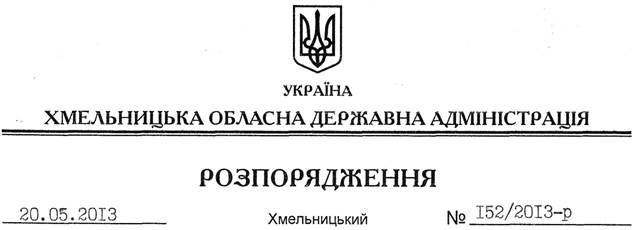 На підставі статей 6, 39 Закону України “Про місцеві державні адміністрації”, з метою врегулювання ситуації у трудовому колективі Хмельницького обласного академічного музично-драматичного театру імені М.Старицького:1. Утворити при обласні державній адміністрації робочу групу з вивчення ситуації, яка склалась у Хмельницькому обласному академічному музичному-драматичному театрі ім. М.Старицького, згідно з додатком.2. За результатами проведеної роботи інформувати обласну державну адміністрацію до 31 травня 2013 року.3. Контроль за виконанням цього розпорядження покласти на заступника голови-керівника апарату облдержадміністрації Л.Бернадську.Голова адміністрації 									В.ЯдухаПро створення робочої групи